Wójt Gminy Suchy Las zaprasza na przetargi na sprzedaż prawa własności nieruchomości położonych w Suchym Lesie, przeznaczonych pod tereny zabudowy mieszkaniowej jednorodzinnej*Wadium płatne do dnia 11 września 2020 r.*Wadium płatne do dnia 14 września 2020 r.*Wadium płatne do dnia 14 września 2020 r.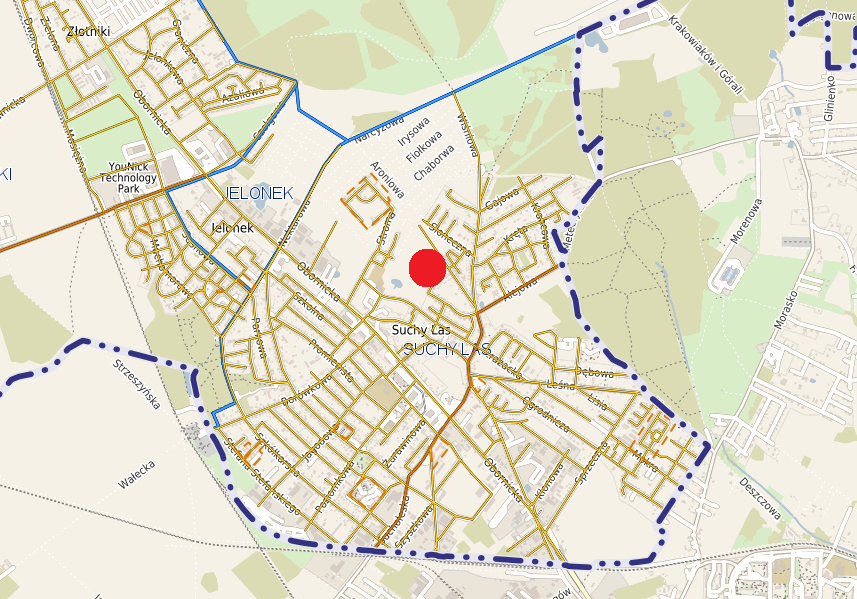 Więcej informacji można uzyskać w Wydziale Gospodarki Nieruchomościami Urzędu Gminy Suchy Las, pokój nr 115, tel. 61 8926 267 lub pokój nr 108, tel. 61 8926 291.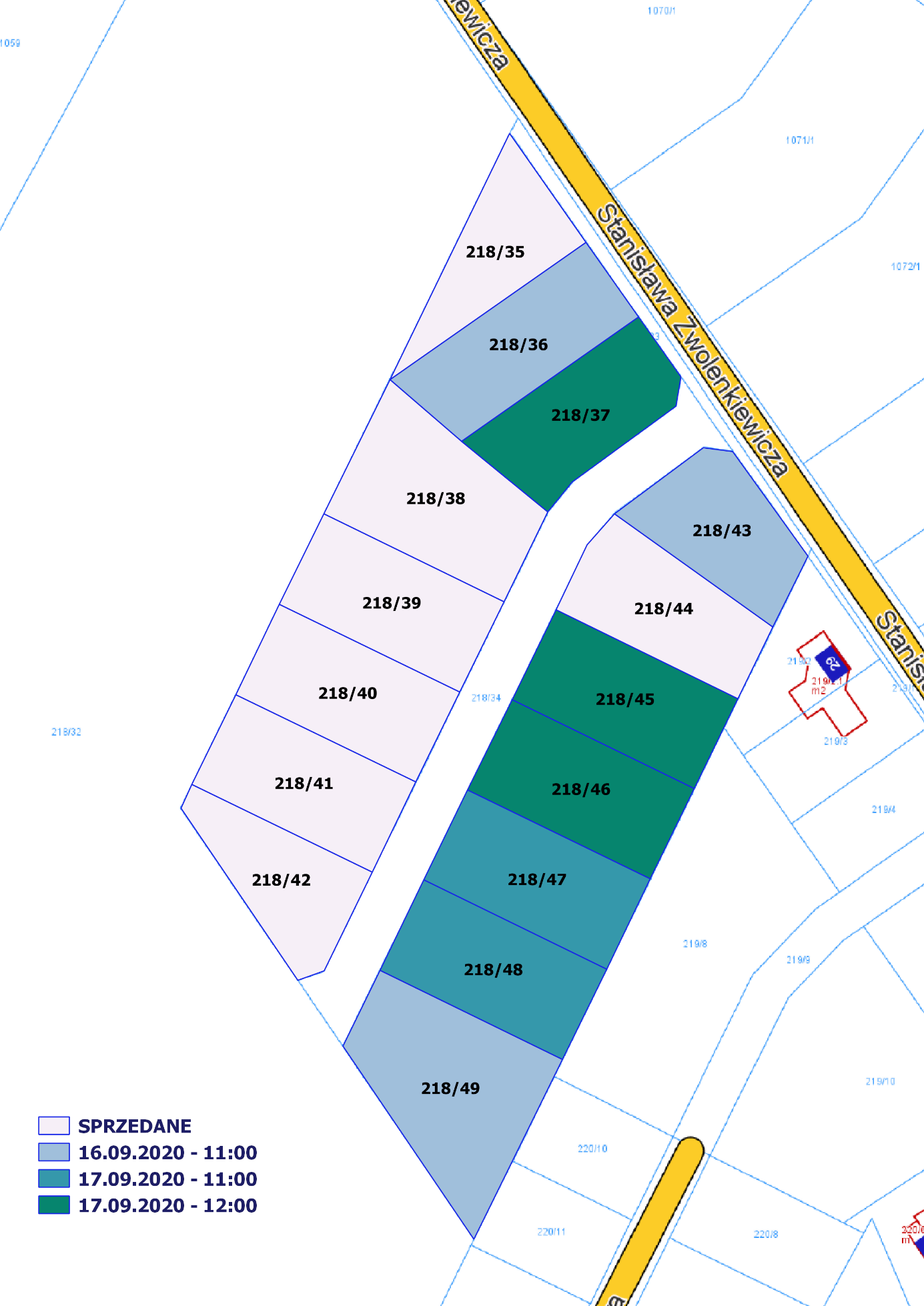 16 września 2020 r., godz. 11:00 - trzeci przetarg ustny nieograniczony16 września 2020 r., godz. 11:00 - trzeci przetarg ustny nieograniczony16 września 2020 r., godz. 11:00 - trzeci przetarg ustny nieograniczony16 września 2020 r., godz. 11:00 - trzeci przetarg ustny nieograniczony16 września 2020 r., godz. 11:00 - trzeci przetarg ustny nieograniczonyLp.Działka nrPowierzchnia w haCena wywoławcza w złKwota wadium w zł1.218/360,1202437.000,00 + 23% VAT53.800,002.218/430,0994348.000,00 + 23% VAT42.900,003.218/490,1660444.000,00 + 23% VAT54.700,0017 września 2020 r., godz. 11:00 - czwarty przetarg ustny nieograniczony17 września 2020 r., godz. 11:00 - czwarty przetarg ustny nieograniczony17 września 2020 r., godz. 11:00 - czwarty przetarg ustny nieograniczony17 września 2020 r., godz. 11:00 - czwarty przetarg ustny nieograniczony17 września 2020 r., godz. 11:00 - czwarty przetarg ustny nieograniczonyLp.Działka nrPowierzchnia w haCena wywoławcza w złKwota wadium w zł1.218/470,1166343.800,00 + 23% VAT42.300,002.218/480,1166343.800,00 + 23% VAT42.300,0017 września 2020 r., godz. 12:00 - czwarty przetarg ustny nieograniczony17 września 2020 r., godz. 12:00 - czwarty przetarg ustny nieograniczony17 września 2020 r., godz. 12:00 - czwarty przetarg ustny nieograniczony17 września 2020 r., godz. 12:00 - czwarty przetarg ustny nieograniczony17 września 2020 r., godz. 12:00 - czwarty przetarg ustny nieograniczonyLp.Działka nrPowierzchnia w haCena wywoławcza w złKwota wadium w zł1.218/370,1106 361.800,00 + 23% VAT44.600,002.218/450,1165342.900,00 + 23% VAT42.200,003.218/460,1165324.900,00 + 23% VAT40.000,00